KurzusleírásMüllner András 2013-2014/1.A kommunikáció kritikai elméletei. Tematika és olvasmányokPolitika, bölcsészet, kritikai fehérség és az új etnicitásokStuart Hall: The Emergence of Cultural Studies and the Crisis of the Humanities, October 53 (Summer, 1990), 11-24. (pdf)Médiakép – módszertanok, felmérésekVidra Zsuzsanna – Kriza Borbála: A többség fogságában – kisebbségek médiareprezentációja, in Feischmidt Margit (szerk.): Etnicitás – Különbségteremtő társadalom, Gondolat Kiadó, 2010, 392-406. (pdf)Bernáth Gábor – Messing Vera: Szélre tolva. Kutatási zárójelentés a roma közösségek többségi médiaképéről, 2011,Szélre tolva – RomaPage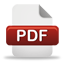 